WEEKLY WELL ACTIVITY REPORT20 July 2020CERTIFICATES OF ABANDONMENT ISSUED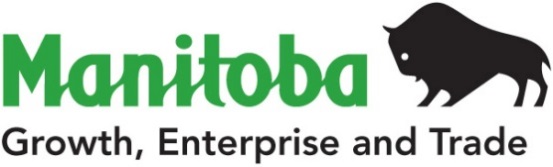 Petroleum Branch360-1395 Ellice Ave, Winnipeg, MB   R3G 3P2T 204-945-6577  F 204-945-0586www.manitoba.caPetroleum Branch360-1395 Ellice Ave, Winnipeg, MB   R3G 3P2T 204-945-6577  F 204-945-0586www.manitoba.caPetroleum Branch360-1395 Ellice Ave, Winnipeg, MB   R3G 3P2T 204-945-6577  F 204-945-0586www.manitoba.caPetroleum Branch360-1395 Ellice Ave, Winnipeg, MB   R3G 3P2T 204-945-6577  F 204-945-0586www.manitoba.caPetroleum Branch360-1395 Ellice Ave, Winnipeg, MB   R3G 3P2T 204-945-6577  F 204-945-0586www.manitoba.caPetroleum Branch360-1395 Ellice Ave, Winnipeg, MB   R3G 3P2T 204-945-6577  F 204-945-0586www.manitoba.caPetroleum Branch360-1395 Ellice Ave, Winnipeg, MB   R3G 3P2T 204-945-6577  F 204-945-0586www.manitoba.caPetroleum Branch360-1395 Ellice Ave, Winnipeg, MB   R3G 3P2T 204-945-6577  F 204-945-0586www.manitoba.caWEEKLY WELL ACTIVITY REPORTWEEKLY WELL ACTIVITY REPORTWEEKLY WELL ACTIVITY REPORTWEEKLY WELL ACTIVITY REPORTWEEKLY WELL ACTIVITY REPORTWEEKLY WELL ACTIVITY REPORTWEEKLY WELL ACTIVITY REPORTWEEKLY WELL ACTIVITY REPORT PETROLEUM INDUSTRY ACTIVITY REPORT PETROLEUM INDUSTRY ACTIVITY REPORT PETROLEUM INDUSTRY ACTIVITY REPORT PETROLEUM INDUSTRY ACTIVITY REPORT PETROLEUM INDUSTRY ACTIVITY REPORT PETROLEUM INDUSTRY ACTIVITY REPORT PETROLEUM INDUSTRY ACTIVITY REPORT PETROLEUM INDUSTRY ACTIVITY REPORT          (January 1/20 – July 20/20)          (January 1/20 – July 20/20)          (January 1/20 – July 20/20)          (January 1/20 – July 20/20)          (January 1/20 – July 20/20)          (January 1/20 – July 20/20)          (January 1/20 – July 20/20)          (January 1/20 – July 20/20)DRILLING ACTIVITYTo July 20/20To July 22/19To July 22/19To July 22/192019 TotalDrilling Licences Issued34134134134225Licences Cancelled115151517Vertical Wells Drilled566613Horizontal Wells Drilled60103103103208Stratigraphic Test Holes Drilled00000Wells Drilled - Total65109109109221No. of Metres Drilled133 012235 655         235 655         235 655         482 956Wells Re-entered00001Wells Being Drilled02220No. of Active Rigs03337Wells Licenced but Not Spudded2782828258Wells Completed as Potential Oil Wells64107107107217Wells Abandoned Dry10001Wells Drilled but Not Completed00000Other Completions02224New Wells on Production86000 227GEOPHYSICAL ACTIVITYGeophysical Programs Licenced02224Licences Cancelled00001Kilometers Licenced 0174174174580Kilometers Run79 000202020201920192019OIL PRICES (Average)$/m3    ($/bbl)$/m3    ($/bbl)$/m3    ($/bbl)$/m3    ($/bbl)Month of April43            115.98 (18.43)                     503.78 (80.05)                     503.78 (80.05)                     503.78 (80.05)Month of May43            111.64 (17.74)                     482.25 (76.63)                     482.25 (76.63)                     482.25 (76.63)OIL PRODUCTION (M3)2020201920192019Month of February202 620.6193 233.7193 233.7193 233.7Lic. No.: 1234North Virden Scallion Unit No. 1 7-33-11-26 (WPM)UWI: 100.07-33-011-26W1.00  UWI: 100.07-33-011-26W1.02  (ABD SWD)UWI: 100.07-33-011-26W1.03  AddedPlease note UWI added for DeepeningUWI: 100.07-33-011-26W1.03  Status: Completing (COMP)Completing: 24-Aug-2017Lic. No.: 1324North Virden Scallion Unit No. 1 15-33-11-26 (WPM)UWI: 100.15-33-011-26W1.00  UWI: 100.15-33-011-26W1.02  AddedPlease note UWI added for DeepeningUWI: 100.15-33-011-26W1.02  Status: Completing (COMP)Completing: 27-Jul-2017Lic. No.: 2480Corex Daly Sinclair B12B-4-10-28 (WPM)UWI: 103.12-04-010-28W1.00  (ABD WIW)UWI: 103.12-04-010-28W1.02  AddedPlease note UWI added for RecompletionWell Name changed from Daly Unit No. 1 WIW to Corex Daly SinclairUWI: 103.12-04-010-28W1.02 Status: Completing (COMP)Completing: 07-Mar-2020Lic. No.: 2712Tundra Daly Prov. WSW 1-29-10-28 (WPM)UWI: 100.01-29-010-28W1.00  (ABD SWD)UWI: 100.01-29-010-28W1.02  AddedPlease note UWI added for RecompletionWell Name changed from SWD to WSWUWI: 100.01-29-010-28W1.02  Status: Completing (COMP)Completing: 01-Apr-2020Lic. No.: 3137Tundra Whitewater WSW 11-2-3-21 (WPM)UWI: 100.11-02-003-21W1.00  (ABD P)UWI: 100.11-02-003-21W1.02  (ABD SWD)UWI: 100.11-02-003-21W1.03  AddedPlease note UWI added for RecompletionWell Name changed from Tundra Whitewater SWD to    Tundra Whitewater WSWUWI: 100.11-02-003-21W1.03  Status: Completing (COMP)Completing: 13-Jun-2018Lic. No.: 3710CNRL Pierson 16-8-2-29 (WPM)UWI: 100.16-08-002-29W1.00  (ABD WIW)UWI: 100.16-08-002-29W1.02  AddedPlease note UWI added for RecompletionWell Name changed from CNRL Pierson WIW to CNRL PiersonUWI: 100.16-08-002-29W1.02  Status: Completing (COMP)Completing: 08-Jul-2019Lic. No.: 5943Ewart Unit No. 11 OBS 14-17-8-28 (WPM)UWI: 100.14-17-008-28W1.00  (ABD P)UWI: 100.14-17-008-28W1.02  AddedPlease note UWI added for RecompletionWell Name changed from Sinclair Unit No. 12     to Ewart Unit No. 11 OBSUWI: 100.14-17-008-28W1.02  Status: Completing (COMP)Completing: 22-Jan-2020Lic. No.: 10389Miniota Unit No. 1 DIR WIW 3-2-13-27 (WPM)UWI: 100.03-01-013-27W1.00  (ABD P) UWI: 100.03-01-013-27W1.02  AddedPlease note UWI added for RecompletionWell Name changed from DIR to DIR WIWUWI: 100.03-01-013-27W1.02  Status: Completing (COMP)Completing: 06-Jun-2018Lic. No.: 10574Melita Pierson SWD 3-29-2-28 (WPM)UWI: 100.03-29-002-28W1.00  (ABD SWD)UWI: 100.03-29-002-28W1.02  AddedPlease note UWI added for RecompletionUWI: 100.03-29-002-28W1.02  Status: Completing (COMP)Completing: 16-Jul-2019Lic. No.Well Name and LocationDate Issued1427Virden Roselea Unit No. 1 Prov. 12-29-10-25 (WPM)26-Jun-20201789Routledge Unit No. 1 Prov. 10-16-9-25 (WPM)22-Jul-20202017Virden Roselea Unit No. 2 Prov. WIW 14-5-11-25 (WPM)26-Jun-20202635Tundra Waskada A9-13-1-26 (WPM)19-May-20203872Tundra Whitewater 16-33-2-21 (WPM)03-Jun-20204205618555 SK Lyleton COM 8-5-2-28 (WPM)12-May-20204931Goodlands Unit No. 1 WIW 9-10-1-24 (WPM)19-May-20205147CPEC Reston 8-2-7-27 (WPM)01-Jun-20205255CPEC Reston 1-2-7-27 (WPM)01-Jun-20205537CPEC Reston HZNTL 7-2-7-27 (WPM)01-Jun-20206426Tundra Waskada HZNTL 16-28-1-24 (WPM)19-May-20206826Tundra Waskada HZNTL 9-9-2-24 (WPM)03-Jun-20207455Tundra Waskada HZNTL 9-13-1-26 (WPM)19-May-20209550Tundra Waskada HZNTL A11-9-2-24 (WPM)03-Jun-202010209Tundra Pierson HZNTL A7-26-1-28 (WPM)02-Jun-202010210Tundra Pierson HZNTL A8-25-1-28 (WPM)02-Jun-202010225Tundra Waskada HZNTL A2-33-1-24 (WPM)19-May-202010884Tundra Daly Sinclair Prov. HZNTL 15-26-8-29 (WPM)12-May-2020